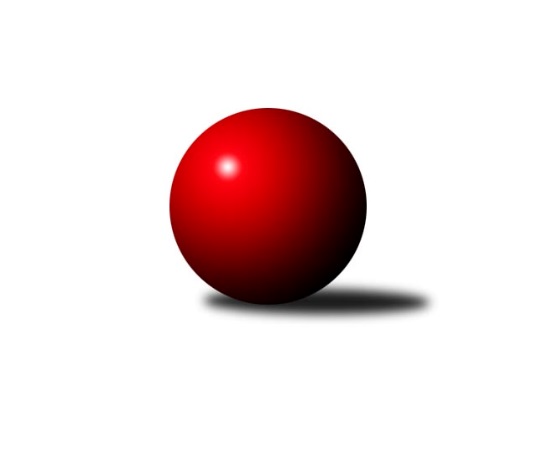 Č.12Ročník 2021/2022	27.5.2024 3. KLM C 2021/2022Statistika 12. kolaTabulka družstev:		družstvo	záp	výh	rem	proh	skore	sety	průměr	body	plné	dorážka	chyby	1.	TJ Sokol Chvalíkovice	12	8	1	3	60.0 : 36.0 	(158.5 : 129.5)	3292	17	2203	1089	32	2.	Sokol Přemyslovice	12	8	1	3	60.0 : 36.0 	(154.0 : 134.0)	3249	17	2191	1058	32.2	3.	TJ Unie Hlubina	12	8	0	4	59.5 : 36.5 	(166.5 : 121.5)	3271	16	2194	1077	32.3	4.	TJ Odry	12	8	0	4	56.0 : 40.0 	(157.0 : 131.0)	3256	16	2179	1077	27.5	5.	KK Jiskra Rýmařov	12	7	1	4	62.0 : 34.0 	(164.5 : 123.5)	3220	15	2190	1030	34.3	6.	TJ Opava	12	7	1	4	54.0 : 42.0 	(155.5 : 132.5)	3245	15	2184	1061	31.5	7.	TJ Spartak Přerov ˝B˝	12	7	0	5	49.0 : 47.0 	(143.5 : 144.5)	3178	14	2172	1006	42.5	8.	TJ Sokol Bohumín	12	6	0	6	44.0 : 52.0 	(133.0 : 155.0)	3121	12	2126	994	40.7	9.	TJ Prostějov	11	5	0	6	41.5 : 46.5 	(129.5 : 134.5)	3178	10	2166	1012	37.4	10.	TJ Tatran Litovel	12	2	1	9	30.0 : 66.0 	(109.0 : 179.0)	3154	5	2175	979	47.2	11.	KK Zábřeh B	11	1	1	9	28.0 : 60.0 	(125.0 : 139.0)	3176	3	2159	1017	38.4	12.	TJ Horní Benešov ˝B˝	12	1	0	11	24.0 : 72.0 	(108.0 : 180.0)	3152	2	2147	1004	41.3Tabulka doma:		družstvo	záp	výh	rem	proh	skore	sety	průměr	body	maximum	minimum	1.	TJ Odry	6	6	0	0	34.0 : 14.0 	(91.0 : 53.0)	3304	12	3397	3208	2.	TJ Sokol Chvalíkovice	6	5	0	1	33.0 : 15.0 	(82.5 : 61.5)	3317	10	3374	3248	3.	TJ Unie Hlubina	6	5	0	1	33.0 : 15.0 	(82.0 : 62.0)	3185	10	3225	3143	4.	TJ Sokol Bohumín	6	5	0	1	31.0 : 17.0 	(81.5 : 62.5)	3159	10	3230	3087	5.	TJ Opava	6	5	0	1	31.0 : 17.0 	(79.5 : 64.5)	3301	10	3386	3232	6.	TJ Spartak Přerov ˝B˝	6	5	0	1	30.0 : 18.0 	(78.0 : 66.0)	3293	10	3333	3261	7.	KK Jiskra Rýmařov	6	4	1	1	34.0 : 14.0 	(89.5 : 54.5)	3329	9	3416	3199	8.	Sokol Přemyslovice	6	4	1	1	31.0 : 17.0 	(72.5 : 71.5)	3190	9	3322	3074	9.	TJ Prostějov	6	2	0	4	20.0 : 28.0 	(70.0 : 74.0)	3281	4	3430	3169	10.	KK Zábřeh B	5	1	1	3	17.0 : 23.0 	(65.5 : 54.5)	3134	3	3168	3092	11.	TJ Horní Benešov ˝B˝	6	1	0	5	15.0 : 33.0 	(60.5 : 83.5)	3206	2	3276	3129	12.	TJ Tatran Litovel	6	1	0	5	12.0 : 36.0 	(49.0 : 95.0)	3050	2	3190	2942Tabulka venku:		družstvo	záp	výh	rem	proh	skore	sety	průměr	body	maximum	minimum	1.	Sokol Přemyslovice	6	4	0	2	29.0 : 19.0 	(81.5 : 62.5)	3267	8	3344	3139	2.	TJ Sokol Chvalíkovice	6	3	1	2	27.0 : 21.0 	(76.0 : 68.0)	3290	7	3380	3181	3.	TJ Prostějov	5	3	0	2	21.5 : 18.5 	(59.5 : 60.5)	3153	6	3276	3062	4.	KK Jiskra Rýmařov	6	3	0	3	28.0 : 20.0 	(75.0 : 69.0)	3201	6	3387	3081	5.	TJ Unie Hlubina	6	3	0	3	26.5 : 21.5 	(84.5 : 59.5)	3288	6	3440	3193	6.	TJ Opava	6	2	1	3	23.0 : 25.0 	(76.0 : 68.0)	3243	5	3293	3164	7.	TJ Odry	6	2	0	4	22.0 : 26.0 	(66.0 : 78.0)	3248	4	3315	3193	8.	TJ Spartak Přerov ˝B˝	6	2	0	4	19.0 : 29.0 	(65.5 : 78.5)	3159	4	3391	2966	9.	TJ Tatran Litovel	6	1	1	4	18.0 : 30.0 	(60.0 : 84.0)	3172	3	3322	3041	10.	TJ Sokol Bohumín	6	1	0	5	13.0 : 35.0 	(51.5 : 92.5)	3114	2	3217	3028	11.	KK Zábřeh B	6	0	0	6	11.0 : 37.0 	(59.5 : 84.5)	3183	0	3262	3095	12.	TJ Horní Benešov ˝B˝	6	0	0	6	9.0 : 39.0 	(47.5 : 96.5)	3141	0	3195	3071Tabulka podzimní části:		družstvo	záp	výh	rem	proh	skore	sety	průměr	body	doma	venku	1.	TJ Sokol Chvalíkovice	11	8	1	2	57.0 : 31.0 	(147.0 : 117.0)	3293	17 	5 	0 	1 	3 	1 	1	2.	Sokol Přemyslovice	11	7	1	3	54.0 : 34.0 	(139.0 : 125.0)	3230	15 	4 	1 	1 	3 	0 	2	3.	TJ Unie Hlubina	11	7	0	4	53.5 : 34.5 	(151.5 : 112.5)	3237	14 	5 	0 	1 	2 	0 	3	4.	TJ Odry	11	7	0	4	49.0 : 39.0 	(140.0 : 124.0)	3263	14 	6 	0 	0 	1 	0 	4	5.	TJ Spartak Přerov ˝B˝	11	7	0	4	47.0 : 41.0 	(134.5 : 129.5)	3178	14 	5 	0 	0 	2 	0 	4	6.	KK Jiskra Rýmařov	11	6	1	4	55.0 : 33.0 	(152.0 : 112.0)	3228	13 	4 	1 	1 	2 	0 	3	7.	TJ Opava	11	6	1	4	49.0 : 39.0 	(143.0 : 121.0)	3244	13 	4 	0 	1 	2 	1 	3	8.	TJ Prostějov	10	5	0	5	40.5 : 39.5 	(122.0 : 118.0)	3202	10 	2 	0 	4 	3 	0 	1	9.	TJ Sokol Bohumín	11	5	0	6	37.0 : 51.0 	(116.5 : 147.5)	3119	10 	4 	0 	1 	1 	0 	5	10.	TJ Tatran Litovel	11	2	1	8	29.0 : 59.0 	(102.0 : 162.0)	3154	5 	1 	0 	4 	1 	1 	4	11.	KK Zábřeh B	10	1	1	8	27.0 : 53.0 	(113.5 : 126.5)	3174	3 	1 	1 	2 	0 	0 	6	12.	TJ Horní Benešov ˝B˝	11	1	0	10	22.0 : 66.0 	(99.0 : 165.0)	3149	2 	1 	0 	4 	0 	0 	6Tabulka jarní části:		družstvo	záp	výh	rem	proh	skore	sety	průměr	body	doma	venku	1.	TJ Odry	1	1	0	0	7.0 : 1.0 	(17.0 : 7.0)	3212	2 	0 	0 	0 	1 	0 	0 	2.	TJ Sokol Bohumín	1	1	0	0	7.0 : 1.0 	(16.5 : 7.5)	3230	2 	1 	0 	0 	0 	0 	0 	3.	KK Jiskra Rýmařov	1	1	0	0	7.0 : 1.0 	(12.5 : 11.5)	3171	2 	0 	0 	0 	1 	0 	0 	4.	TJ Unie Hlubina	1	1	0	0	6.0 : 2.0 	(15.0 : 9.0)	3440	2 	0 	0 	0 	1 	0 	0 	5.	Sokol Přemyslovice	1	1	0	0	6.0 : 2.0 	(15.0 : 9.0)	3344	2 	0 	0 	0 	1 	0 	0 	6.	TJ Opava	1	1	0	0	5.0 : 3.0 	(12.5 : 11.5)	3333	2 	1 	0 	0 	0 	0 	0 	7.	TJ Sokol Chvalíkovice	1	0	0	1	3.0 : 5.0 	(11.5 : 12.5)	3301	0 	0 	0 	0 	0 	0 	1 	8.	TJ Spartak Přerov ˝B˝	1	0	0	1	2.0 : 6.0 	(9.0 : 15.0)	3306	0 	0 	0 	1 	0 	0 	0 	9.	TJ Horní Benešov ˝B˝	1	0	0	1	2.0 : 6.0 	(9.0 : 15.0)	3276	0 	0 	0 	1 	0 	0 	0 	10.	KK Zábřeh B	1	0	0	1	1.0 : 7.0 	(11.5 : 12.5)	3168	0 	0 	0 	1 	0 	0 	0 	11.	TJ Prostějov	1	0	0	1	1.0 : 7.0 	(7.5 : 16.5)	3085	0 	0 	0 	0 	0 	0 	1 	12.	TJ Tatran Litovel	1	0	0	1	1.0 : 7.0 	(7.0 : 17.0)	3043	0 	0 	0 	1 	0 	0 	0 Zisk bodů pro družstvo:		jméno hráče	družstvo	body	zápasy	v %	dílčí body	sety	v %	1.	Marek Frydrych 	TJ Odry  	12	/	12	(100%)	42.5	/	48	(89%)	2.	Ivan Říha 	Sokol Přemyslovice  	11	/	12	(92%)	31.5	/	48	(66%)	3.	Antonín Sochor 	KK Jiskra Rýmařov  	9	/	12	(75%)	34.5	/	48	(72%)	4.	David Hendrych 	TJ Sokol Chvalíkovice 	9	/	12	(75%)	32.5	/	48	(68%)	5.	Karel Chlevišťan 	TJ Odry  	9	/	12	(75%)	32	/	48	(67%)	6.	Martin Marek 	TJ Unie Hlubina 	9	/	12	(75%)	31.5	/	48	(66%)	7.	Jaroslav Tezzele 	KK Jiskra Rýmařov  	9	/	12	(75%)	30	/	48	(63%)	8.	Jan Žídek 	TJ Unie Hlubina 	9	/	12	(75%)	28.5	/	48	(59%)	9.	Radek Grulich 	Sokol Přemyslovice  	8.5	/	12	(71%)	28.5	/	48	(59%)	10.	Jiří Staněk 	TJ Sokol Chvalíkovice 	8	/	11	(73%)	28	/	44	(64%)	11.	Karel Zubalík 	TJ Prostějov  	8	/	11	(73%)	24	/	44	(55%)	12.	Petr Bracek 	TJ Opava  	8	/	12	(67%)	30.5	/	48	(64%)	13.	Stanislav Sliwka 	TJ Sokol Bohumín  	8	/	12	(67%)	29.5	/	48	(61%)	14.	Martin Pavič 	TJ Odry  	8	/	12	(67%)	25	/	48	(52%)	15.	Michal Zatyko 	TJ Unie Hlubina 	7.5	/	10	(75%)	25	/	40	(63%)	16.	Jiří Michálek 	KK Zábřeh B 	7	/	9	(78%)	23	/	36	(64%)	17.	Přemysl Žáček 	TJ Unie Hlubina 	7	/	10	(70%)	26	/	40	(65%)	18.	Aleš Staněk 	TJ Sokol Chvalíkovice 	7	/	10	(70%)	25	/	40	(63%)	19.	Kamil Axmann 	TJ Tatran Litovel  	7	/	10	(70%)	21	/	40	(53%)	20.	Eduard Tomek 	Sokol Přemyslovice  	6.5	/	12	(54%)	26	/	48	(54%)	21.	Josef Hendrych 	TJ Sokol Chvalíkovice 	6	/	8	(75%)	18.5	/	32	(58%)	22.	Jan Pernica 	TJ Prostějov  	6	/	10	(60%)	26	/	40	(65%)	23.	Vladimír Mánek 	TJ Spartak Přerov ˝B˝ 	6	/	10	(60%)	21	/	40	(53%)	24.	Michal Loučka 	TJ Spartak Přerov ˝B˝ 	6	/	10	(60%)	19.5	/	40	(49%)	25.	Milan Kanda 	TJ Spartak Přerov ˝B˝ 	6	/	11	(55%)	26.5	/	44	(60%)	26.	Aleš Čapka 	TJ Prostějov  	6	/	11	(55%)	25	/	44	(57%)	27.	Maciej Basista 	TJ Opava  	6	/	12	(50%)	26.5	/	48	(55%)	28.	Milan Jahn 	TJ Opava  	6	/	12	(50%)	26	/	48	(54%)	29.	Michal Pavič 	TJ Odry  	6	/	12	(50%)	20	/	48	(42%)	30.	Tomáš Valíček 	TJ Opava  	5	/	7	(71%)	18.5	/	28	(66%)	31.	Radek Hendrych 	TJ Sokol Chvalíkovice 	5	/	7	(71%)	15	/	28	(54%)	32.	Jiří Šoupal 	Sokol Přemyslovice  	5	/	9	(56%)	20	/	36	(56%)	33.	Tomáš Fraus 	Sokol Přemyslovice  	5	/	9	(56%)	18	/	36	(50%)	34.	Max Trunečka 	TJ Prostějov  	5	/	9	(56%)	18	/	36	(50%)	35.	Ladislav Janáč 	KK Jiskra Rýmařov  	5	/	9	(56%)	17	/	36	(47%)	36.	Pavel Marek 	TJ Unie Hlubina 	5	/	10	(50%)	22.5	/	40	(56%)	37.	Karol Nitka 	TJ Sokol Bohumín  	5	/	10	(50%)	20	/	40	(50%)	38.	Petr Chlachula 	KK Jiskra Rýmařov  	5	/	10	(50%)	19	/	40	(48%)	39.	Luděk Zeman 	TJ Horní Benešov ˝B˝ 	5	/	10	(50%)	19	/	40	(48%)	40.	Michal Davidík 	KK Jiskra Rýmařov  	5	/	10	(50%)	17.5	/	40	(44%)	41.	Michal Blažek 	TJ Opava  	5	/	11	(45%)	23	/	44	(52%)	42.	Jiří Čamek 	TJ Tatran Litovel  	5	/	11	(45%)	17.5	/	44	(40%)	43.	Vojtěch Venclík 	TJ Spartak Přerov ˝B˝ 	5	/	12	(42%)	22.5	/	48	(47%)	44.	Jaroslav Klus 	TJ Sokol Bohumín  	5	/	12	(42%)	19.5	/	48	(41%)	45.	Ladislav Stárek 	KK Jiskra Rýmařov  	4	/	4	(100%)	12	/	16	(75%)	46.	Jan Sochor 	KK Jiskra Rýmařov  	4	/	5	(80%)	14	/	20	(70%)	47.	Lukáš Modlitba 	TJ Sokol Bohumín  	4	/	6	(67%)	12	/	24	(50%)	48.	Martin Holas 	TJ Spartak Přerov ˝B˝ 	4	/	7	(57%)	16	/	28	(57%)	49.	Jan Sedláček 	Sokol Přemyslovice  	4	/	7	(57%)	15	/	28	(54%)	50.	Petr Dvorský 	TJ Odry  	4	/	10	(40%)	21.5	/	40	(54%)	51.	Bronislav Diviš 	TJ Prostějov  	4	/	10	(40%)	18	/	40	(45%)	52.	Roman Honl 	TJ Sokol Bohumín  	4	/	11	(36%)	21.5	/	44	(49%)	53.	Luděk Slanina 	TJ Opava  	4	/	12	(33%)	19	/	48	(40%)	54.	Michal Kolář 	Sokol Přemyslovice  	3	/	5	(60%)	11	/	20	(55%)	55.	Jiří Polášek 	KK Jiskra Rýmařov  	3	/	5	(60%)	10.5	/	20	(53%)	56.	Petr Kuttler 	TJ Sokol Bohumín  	3	/	6	(50%)	14	/	24	(58%)	57.	David Janušík 	TJ Spartak Přerov ˝B˝ 	3	/	7	(43%)	14	/	28	(50%)	58.	Petr Dankovič 	TJ Horní Benešov ˝B˝ 	3	/	7	(43%)	12.5	/	28	(45%)	59.	Jonas Mückstein 	TJ Sokol Chvalíkovice 	3	/	7	(43%)	12	/	28	(43%)	60.	Petr Basta 	TJ Unie Hlubina 	3	/	9	(33%)	18	/	36	(50%)	61.	Bohuslav Čuba 	TJ Horní Benešov ˝B˝ 	3	/	9	(33%)	16	/	36	(44%)	62.	Martin Flídr 	KK Zábřeh B 	3	/	9	(33%)	15	/	36	(42%)	63.	Jan Fadrný 	TJ Horní Benešov ˝B˝ 	3	/	9	(33%)	13.5	/	36	(38%)	64.	Jiří Fiala 	TJ Tatran Litovel  	3	/	9	(33%)	13.5	/	36	(38%)	65.	Miroslav Sigmund 	TJ Tatran Litovel  	3	/	10	(30%)	12.5	/	40	(31%)	66.	Zdeněk Smrža 	TJ Horní Benešov ˝B˝ 	2	/	3	(67%)	7	/	12	(58%)	67.	Tomáš Pěnička 	KK Zábřeh B 	2	/	3	(67%)	6	/	12	(50%)	68.	Petr Wolf 	TJ Opava  	2	/	3	(67%)	6	/	12	(50%)	69.	Svatopluk Kříž 	TJ Opava  	2	/	3	(67%)	6	/	12	(50%)	70.	Petr Rak 	TJ Horní Benešov ˝B˝ 	2	/	5	(40%)	9.5	/	20	(48%)	71.	Tomáš Rechtoris 	TJ Unie Hlubina 	2	/	5	(40%)	8	/	20	(40%)	72.	David Čulík 	TJ Tatran Litovel  	2	/	5	(40%)	5.5	/	20	(28%)	73.	Petr Axmann 	TJ Tatran Litovel  	2	/	6	(33%)	12.5	/	24	(52%)	74.	Josef Matušek 	TJ Horní Benešov ˝B˝ 	2	/	6	(33%)	10.5	/	24	(44%)	75.	Otto Mückstein 	TJ Sokol Chvalíkovice 	2	/	6	(33%)	9.5	/	24	(40%)	76.	Zdeněk Macháček 	TJ Spartak Přerov ˝B˝ 	2	/	6	(33%)	9	/	24	(38%)	77.	Jan Körner 	KK Zábřeh B 	2	/	7	(29%)	14.5	/	28	(52%)	78.	František Baleka 	TJ Tatran Litovel  	2	/	7	(29%)	11.5	/	28	(41%)	79.	Jiří Flídr 	KK Zábřeh B 	2	/	7	(29%)	9	/	28	(32%)	80.	Fridrich Péli 	KK Zábřeh B 	2	/	9	(22%)	12	/	36	(33%)	81.	Miroslav Talášek 	TJ Tatran Litovel  	2	/	10	(20%)	12	/	40	(30%)	82.	Stanislav Beňa st.	TJ Spartak Přerov ˝B˝ 	1	/	1	(100%)	4	/	4	(100%)	83.	Josef Pilatík 	KK Jiskra Rýmařov  	1	/	1	(100%)	3	/	4	(75%)	84.	Marek Kankovský 	Sokol Přemyslovice  	1	/	1	(100%)	3	/	4	(75%)	85.	Martin Vološčuk 	KK Zábřeh B 	1	/	1	(100%)	3	/	4	(75%)	86.	René Světlík 	TJ Sokol Bohumín  	1	/	1	(100%)	3	/	4	(75%)	87.	Petr Chodura 	TJ Unie Hlubina 	1	/	1	(100%)	3	/	4	(75%)	88.	Ondřej Gajdičiar 	TJ Odry  	1	/	2	(50%)	4	/	8	(50%)	89.	Dalibor Hamrozy 	TJ Sokol Bohumín  	1	/	2	(50%)	3	/	8	(38%)	90.	Michal Klich 	TJ Horní Benešov ˝B˝ 	1	/	2	(50%)	3	/	8	(38%)	91.	Roman Rolenc 	TJ Prostějov  	1	/	3	(33%)	6	/	12	(50%)	92.	Martin Rédr 	TJ Spartak Přerov ˝B˝ 	1	/	3	(33%)	4	/	12	(33%)	93.	Lukáš Horňák 	KK Zábřeh B 	1	/	3	(33%)	4	/	12	(33%)	94.	Jiří Kohoutek 	TJ Spartak Přerov ˝B˝ 	1	/	3	(33%)	4	/	12	(33%)	95.	Petr Dankovič 	TJ Horní Benešov ˝B˝ 	1	/	3	(33%)	3	/	12	(25%)	96.	Vladimír Valenta 	TJ Sokol Chvalíkovice 	1	/	4	(25%)	6	/	16	(38%)	97.	Jan Zaškolný 	TJ Sokol Bohumín  	1	/	8	(13%)	8.5	/	32	(27%)	98.	Miroslav Znojil 	TJ Prostějov  	0.5	/	7	(7%)	6	/	28	(21%)	99.	Martin Macas 	TJ Tatran Litovel  	0	/	1	(0%)	2	/	4	(50%)	100.	Václav Kovařík 	TJ Prostějov  	0	/	1	(0%)	2	/	4	(50%)	101.	Jiří Srovnal 	KK Zábřeh B 	0	/	1	(0%)	1	/	4	(25%)	102.	Martin Koraba 	TJ Horní Benešov ˝B˝ 	0	/	1	(0%)	1	/	4	(25%)	103.	Štefan Dendis 	TJ Sokol Bohumín  	0	/	1	(0%)	0	/	4	(0%)	104.	Libor Krajčí 	TJ Sokol Bohumín  	0	/	1	(0%)	0	/	4	(0%)	105.	Ondřej Holas 	TJ Spartak Přerov ˝B˝ 	0	/	2	(0%)	3	/	8	(38%)	106.	Vojtěch Rozkopal 	TJ Odry  	0	/	2	(0%)	2.5	/	8	(31%)	107.	Martin Švrčina 	TJ Horní Benešov ˝B˝ 	0	/	2	(0%)	2	/	8	(25%)	108.	Jozef Kuzma 	TJ Sokol Bohumín  	0	/	2	(0%)	2	/	8	(25%)	109.	Pavel Hampl 	TJ Tatran Litovel  	0	/	2	(0%)	1	/	8	(13%)	110.	Robert Kučerka 	TJ Horní Benešov ˝B˝ 	0	/	3	(0%)	4	/	12	(33%)	111.	Jaroslav Heblák 	KK Jiskra Rýmařov  	0	/	3	(0%)	3	/	12	(25%)	112.	Martin Vitásek 	KK Zábřeh B 	0	/	4	(0%)	6	/	16	(38%)	113.	Michal Blažek 	TJ Horní Benešov ˝B˝ 	0	/	5	(0%)	7	/	20	(35%)	114.	Miroslav Štěpán 	KK Zábřeh B 	0	/	5	(0%)	5	/	20	(25%)	115.	Daniel Ševčík st.	TJ Odry  	0	/	10	(0%)	9.5	/	40	(24%)Průměry na kuželnách:		kuželna	průměr	plné	dorážka	chyby	výkon na hráče	1.	TJ  Prostějov, 1-4	3290	2218	1071	36.2	(548.4)	2.	KK Jiskra Rýmařov, 1-4	3277	2210	1066	35.8	(546.2)	3.	TJ Opava, 1-4	3276	2213	1062	35.8	(546.0)	4.	TJ Spartak Přerov, 1-6	3266	2219	1047	40.8	(544.4)	5.	TJ Valašské Meziříčí, 1-4	3241	2182	1058	30.5	(540.3)	6.	 Horní Benešov, 1-4	3238	2191	1046	41.4	(539.7)	7.	KK Zábřeh, 1-4	3191	2148	1042	32.7	(531.9)	8.	TJ VOKD Poruba, 1-4	3155	2139	1016	39.6	(525.9)	9.	Sokol Přemyslovice, 1-4	3148	2124	1023	35.9	(524.7)	10.	TJ Sokol Bohumín, 1-4	3116	2117	999	40.4	(519.5)Nejlepší výkony na kuželnách:TJ  Prostějov, 1-4TJ Prostějov 	3430	10. kolo	Marek Frydrych 	TJ Odry 	631	1. koloTJ Spartak Přerov ˝B˝	3391	7. kolo	David Hendrych 	TJ Sokol Chvalíkovice	616	5. koloKK Jiskra Rýmařov 	3387	3. kolo	Aleš Staněk 	TJ Sokol Chvalíkovice	600	5. koloTJ Sokol Chvalíkovice	3380	5. kolo	Jan Pernica 	TJ Prostějov 	597	10. koloTJ Prostějov 	3317	5. kolo	Karel Zubalík 	TJ Prostějov 	595	10. koloTJ Prostějov 	3283	1. kolo	Jan Pernica 	TJ Prostějov 	586	1. koloTJ Prostějov 	3274	7. kolo	Josef Hendrych 	TJ Sokol Chvalíkovice	586	5. koloTJ Odry 	3241	1. kolo	Milan Kanda 	TJ Spartak Přerov ˝B˝	579	7. koloTJ Prostějov 	3214	3. kolo	Antonín Sochor 	KK Jiskra Rýmařov 	579	3. koloTJ Sokol Bohumín 	3206	9. kolo	Roman Honl 	TJ Sokol Bohumín 	578	9. koloKK Jiskra Rýmařov, 1-4KK Jiskra Rýmařov 	3416	10. kolo	Marek Frydrych 	TJ Odry 	633	4. koloKK Jiskra Rýmařov 	3383	6. kolo	Antonín Sochor 	KK Jiskra Rýmařov 	621	7. koloSokol Přemyslovice 	3335	7. kolo	Ladislav Janáč 	KK Jiskra Rýmařov 	615	4. koloKK Jiskra Rýmařov 	3335	4. kolo	Petr Wolf 	TJ Opava 	602	10. koloKK Jiskra Rýmařov 	3331	9. kolo	Ladislav Janáč 	KK Jiskra Rýmařov 	596	9. koloKK Jiskra Rýmařov 	3311	7. kolo	Jan Körner 	KK Zábřeh B	591	9. koloTJ Odry 	3307	4. kolo	Jaroslav Tezzele 	KK Jiskra Rýmařov 	591	6. koloTJ Opava 	3292	10. kolo	Petr Chlachula 	KK Jiskra Rýmařov 	591	10. koloKK Zábřeh B	3225	9. kolo	Tomáš Fraus 	Sokol Přemyslovice 	585	7. koloKK Jiskra Rýmařov 	3199	2. kolo	Antonín Sochor 	KK Jiskra Rýmařov 	581	9. koloTJ Opava, 1-4TJ Opava 	3386	8. kolo	Jiří Staněk 	TJ Sokol Chvalíkovice	630	11. koloTJ Sokol Chvalíkovice	3374	9. kolo	Radek Hendrych 	TJ Sokol Chvalíkovice	625	12. koloTJ Sokol Chvalíkovice	3358	6. kolo	Aleš Staněk 	TJ Sokol Chvalíkovice	620	6. koloTJ Sokol Chvalíkovice	3356	11. kolo	Petr Bracek 	TJ Opava 	613	8. koloTJ Opava 	3333	12. kolo	Michal Blažek 	TJ Opava 	609	2. koloTJ Opava 	3328	2. kolo	Josef Hendrych 	TJ Sokol Chvalíkovice	604	9. koloTJ Tatran Litovel 	3322	4. kolo	Petr Bracek 	TJ Opava 	597	11. koloTJ Sokol Chvalíkovice	3314	4. kolo	Jiří Staněk 	TJ Sokol Chvalíkovice	597	9. koloTJ Sokol Chvalíkovice	3301	12. kolo	Marek Frydrych 	TJ Odry 	594	6. koloTJ Unie Hlubina	3299	8. kolo	Jiří Staněk 	TJ Sokol Chvalíkovice	592	6. koloTJ Spartak Přerov, 1-6Sokol Přemyslovice 	3344	12. kolo	Vladimír Mánek 	TJ Spartak Přerov ˝B˝	617	8. koloTJ Spartak Přerov ˝B˝	3333	11. kolo	Eduard Tomek 	Sokol Přemyslovice 	598	12. koloTJ Spartak Přerov ˝B˝	3306	12. kolo	Milan Kanda 	TJ Spartak Přerov ˝B˝	596	6. koloTJ Spartak Přerov ˝B˝	3304	8. kolo	Vladimír Mánek 	TJ Spartak Přerov ˝B˝	594	4. koloTJ Spartak Přerov ˝B˝	3279	1. kolo	Martin Flídr 	KK Zábřeh B	593	4. koloTJ Spartak Přerov ˝B˝	3276	4. kolo	Michal Loučka 	TJ Spartak Přerov ˝B˝	593	11. koloKK Zábřeh B	3262	4. kolo	Vojtěch Venclík 	TJ Spartak Přerov ˝B˝	593	1. koloTJ Sokol Chvalíkovice	3262	1. kolo	Martin Holas 	TJ Spartak Přerov ˝B˝	585	1. koloTJ Spartak Přerov ˝B˝	3261	6. kolo	Ivan Říha 	Sokol Přemyslovice 	585	12. koloKK Jiskra Rýmařov 	3199	11. kolo	Marek Frydrych 	TJ Odry 	585	8. koloTJ Valašské Meziříčí, 1-4TJ Odry 	3397	9. kolo	Marek Frydrych 	TJ Odry 	613	9. koloTJ Odry 	3330	7. kolo	Marek Frydrych 	TJ Odry 	613	7. koloTJ Odry 	3310	10. kolo	Marek Frydrych 	TJ Odry 	601	2. koloTJ Odry 	3299	3. kolo	Michal Pavič 	TJ Odry 	595	9. koloTJ Odry 	3282	2. kolo	Lukáš Horňák 	KK Zábřeh B	585	10. koloTJ Opava 	3225	7. kolo	Marek Frydrych 	TJ Odry 	580	10. koloKK Zábřeh B	3219	10. kolo	Martin Pavič 	TJ Odry 	579	2. koloTJ Odry 	3208	5. kolo	Karel Chlevišťan 	TJ Odry 	575	9. koloTJ Tatran Litovel 	3207	9. kolo	Ondřej Gajdičiar 	TJ Odry 	573	10. koloTJ Unie Hlubina	3193	3. kolo	Fridrich Péli 	KK Zábřeh B	572	10. kolo Horní Benešov, 1-4TJ Unie Hlubina	3440	12. kolo	Michal Zatyko 	TJ Unie Hlubina	603	12. koloTJ Sokol Chvalíkovice	3357	3. kolo	Marek Frydrych 	TJ Odry 	603	11. koloTJ Odry 	3315	11. kolo	Martin Marek 	TJ Unie Hlubina	601	12. koloTJ Horní Benešov ˝B˝	3276	12. kolo	Otto Mückstein 	TJ Sokol Chvalíkovice	591	3. koloTJ Horní Benešov ˝B˝	3252	11. kolo	Josef Hendrych 	TJ Sokol Chvalíkovice	586	3. koloTJ Horní Benešov ˝B˝	3235	8. kolo	Bohuslav Čuba 	TJ Horní Benešov ˝B˝	584	5. koloTJ Horní Benešov ˝B˝	3191	3. kolo	Přemysl Žáček 	TJ Unie Hlubina	581	12. koloTJ Spartak Přerov ˝B˝	3183	5. kolo	Michal Pavič 	TJ Odry 	574	11. koloKK Jiskra Rýmařov 	3170	1. kolo	Bohuslav Čuba 	TJ Horní Benešov ˝B˝	574	1. koloTJ Tatran Litovel 	3159	8. kolo	Tomáš Rechtoris 	TJ Unie Hlubina	574	12. koloKK Zábřeh, 1-4TJ Unie Hlubina	3298	11. kolo	Michal Zatyko 	TJ Unie Hlubina	594	11. koloKK Zábřeh B	3280	8. kolo	Jiří Michálek 	KK Zábřeh B	593	8. koloTJ Prostějov 	3274	8. kolo	Jan Pernica 	TJ Prostějov 	590	8. koloSokol Přemyslovice 	3189	1. kolo	Jan Körner 	KK Zábřeh B	564	8. koloKK Jiskra Rýmařov 	3171	12. kolo	Maciej Basista 	TJ Opava 	564	3. koloKK Zábřeh B	3168	12. kolo	Bronislav Diviš 	TJ Prostějov 	562	8. koloTJ Opava 	3164	3. kolo	Radek Grulich 	Sokol Přemyslovice 	562	1. koloKK Zábřeh B	3158	11. kolo	Jiří Michálek 	KK Zábřeh B	562	1. koloKK Zábřeh B	3117	1. kolo	Michal Davidík 	KK Jiskra Rýmařov 	562	12. koloKK Zábřeh B	3092	3. kolo	Zdeněk Švub 	KK Zábřeh B	558	8. koloTJ VOKD Poruba, 1-4TJ Sokol Chvalíkovice	3259	7. kolo	Jan Žídek 	TJ Unie Hlubina	565	5. koloTJ Unie Hlubina	3225	9. kolo	Martin Marek 	TJ Unie Hlubina	564	4. koloTJ Unie Hlubina	3222	4. kolo	Michal Zatyko 	TJ Unie Hlubina	563	9. koloTJ Unie Hlubina	3187	10. kolo	Max Trunečka 	TJ Prostějov 	562	2. koloTJ Unie Hlubina	3172	7. kolo	Martin Holas 	TJ Spartak Přerov ˝B˝	558	10. koloTJ Unie Hlubina	3161	2. kolo	Martin Marek 	TJ Unie Hlubina	555	10. koloTJ Horní Benešov ˝B˝	3147	9. kolo	Jaroslav Tezzele 	KK Jiskra Rýmařov 	553	5. koloTJ Unie Hlubina	3143	5. kolo	David Hendrych 	TJ Sokol Chvalíkovice	550	7. koloTJ Spartak Přerov ˝B˝	3126	10. kolo	Jan Žídek 	TJ Unie Hlubina	550	7. koloTJ Prostějov 	3115	2. kolo	Jan Žídek 	TJ Unie Hlubina	548	10. koloSokol Přemyslovice, 1-4Sokol Přemyslovice 	3322	9. kolo	Přemysl Žáček 	TJ Unie Hlubina	604	6. koloSokol Přemyslovice 	3312	3. kolo	Ivan Říha 	Sokol Přemyslovice 	593	9. koloTJ Opava 	3293	5. kolo	Jan Sedláček 	Sokol Přemyslovice 	593	6. koloSokol Přemyslovice 	3256	6. kolo	Radek Grulich 	Sokol Přemyslovice 	586	6. koloTJ Unie Hlubina	3222	6. kolo	Eduard Tomek 	Sokol Přemyslovice 	573	3. koloTJ Odry 	3212	12. kolo	Radek Grulich 	Sokol Přemyslovice 	571	3. koloTJ Prostějov 	3207	4. kolo	Radek Grulich 	Sokol Přemyslovice 	567	9. koloTJ Unie Hlubina	3201	1. kolo	Karel Zubalík 	TJ Prostějov 	566	4. koloSokol Přemyslovice 	3192	2. kolo	Jan Žídek 	TJ Unie Hlubina	566	6. koloTJ Tatran Litovel 	3190	7. kolo	Miroslav Sigmund 	TJ Tatran Litovel 	564	7. koloTJ Sokol Bohumín, 1-4TJ Sokol Bohumín 	3230	12. kolo	Bohuslav Čuba 	TJ Horní Benešov ˝B˝	578	7. koloTJ Sokol Bohumín 	3223	10. kolo	Karol Nitka 	TJ Sokol Bohumín 	569	10. koloTJ Opava 	3194	1. kolo	Stanislav Sliwka 	TJ Sokol Bohumín 	565	12. koloTJ Sokol Bohumín 	3192	7. kolo	Lukáš Modlitba 	TJ Sokol Bohumín 	562	5. koloTJ Sokol Bohumín 	3121	5. kolo	Maciej Basista 	TJ Opava 	560	1. koloTJ Sokol Bohumín 	3098	1. kolo	Stanislav Sliwka 	TJ Sokol Bohumín 	557	7. koloKK Zábřeh B	3095	5. kolo	Lukáš Modlitba 	TJ Sokol Bohumín 	555	10. koloTJ Sokol Bohumín 	3087	3. kolo	Lukáš Modlitba 	TJ Sokol Bohumín 	552	7. koloTJ Prostějov 	3085	12. kolo	Roman Honl 	TJ Sokol Bohumín 	550	7. koloTJ Horní Benešov ˝B˝	3071	7. kolo	Jaroslav Klus 	TJ Sokol Bohumín 	550	7. koloČetnost výsledků:	8.0 : 0.0	3x	7.0 : 1.0	11x	6.0 : 2.0	17x	5.5 : 2.5	1x	5.0 : 3.0	13x	4.0 : 4.0	3x	3.0 : 5.0	4x	2.0 : 6.0	9x	1.5 : 6.5	1x	1.0 : 7.0	9x	0.0 : 8.0	1x